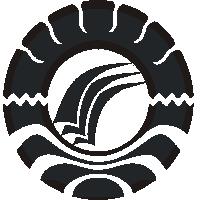 SKRIPSIPENINGKATAN  HASIL  BELAJAR  SISWA  PADA  MATA PELAJARAN IPA MELALUI PENDEKATAN INKUIRIDI  KELAS  IV  SD  128  PANATAKAN  KEC. BUNGIN KAB. ENREKANGYUNI KARLINA NUR INDAH PROGRAM STUDI PENDIDIKAN GURU SEKOLAH DASAR FAKULTAS ILMU PENDIDIKAN UNIVERSITAS NEGERI MAKASSAR2012